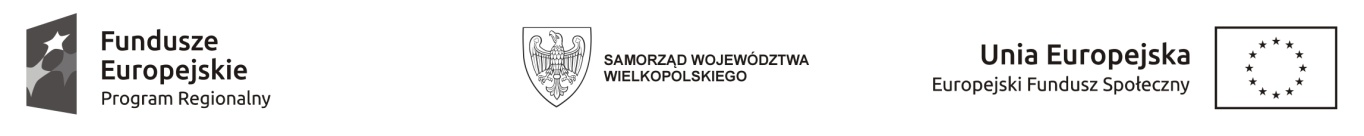                                                                                                  Załącznik nr 3 do zasad naboru....................................(miejscowość i data)........................................................(imię i nazwisko rodzica/rodziców)................................................................................................................(adres zamieszkania)OŚWIADCZENIE O WIELODZIETNOŚCI RODZINY KANDYDATA DO PRZEDSZKOLA Oświadczam/my, że w mojej /naszej rodzinie wychowuję/my: ...............................  dzieci.                                                                                                      (podać liczbę dzieci)   Oświadczam, że podane informacje są zgodne ze stanem faktycznym i jestem świadomy odpowiedzialności karnej za złożenie fałszywego oświadczenia.                                                                                                                .............................................                                                                                                               (podpis rodzica/rodziców)